PielikumsUpmaļi, Alojas pagasts, kadastra apzīmējums 6627 002 0544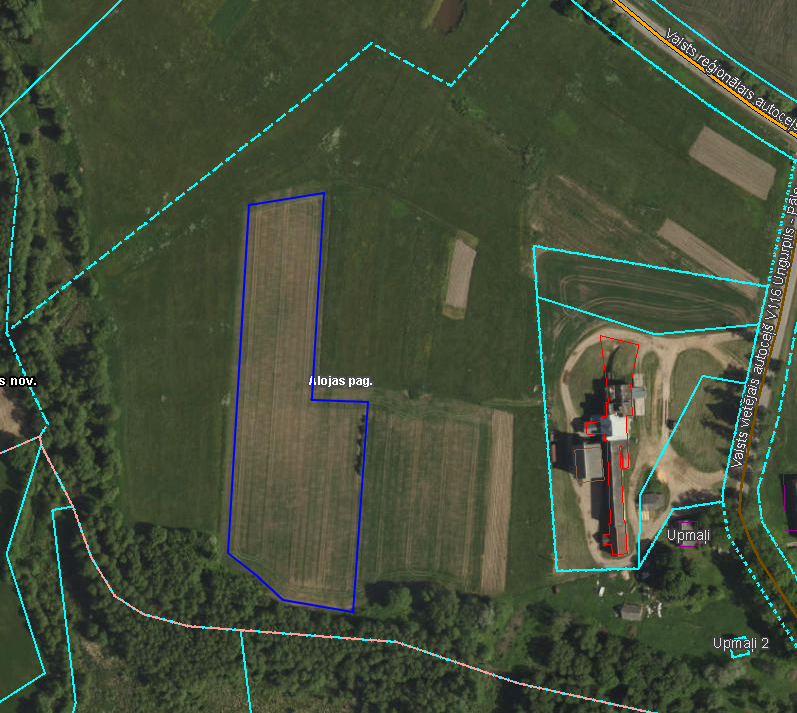 